21.12.2017                                                                                                                     № 709 пс.ГрачевкаО переименовании муниципального казенного учреждения «Централизованная бухгалтерия учреждений культуры» Грачевского района и утверждении устава       В соответствии со статьей 52, 120 Гражданского кодекса Российской Федерации, статьями 15, 17 Федерального закона от 06.10.2003 № 131-ФЗ «Об общих принципах организации местного самоуправления в Российской Федерации», Федеральным законом от 12.01.1996 № 7-ФЗ «О некоммерческих организациях», решением Совета депутатов муниципального образования Грачевски	й район от 15.11.2010 №14-рс «Об утверждении Положения о порядке создания, реорганизации, изменения типа и ликвидации районных муниципальных учреждений, а также утверждения уставов районных муниципальных учреждений и внесения в них изменений», Уставом муниципального образования Грачевский район Оренбургской области  п о с т а н о в л я ю:       1. Переименовать муниципальное казенное учреждение «Централизованная бухгалтерия учреждений культуры» Грачевского района в муниципальное казенное учреждение «Материально-техническая служба учреждений культуры» Грачевского района.       2. Определить предельную штатную численность работников муниципального казенного учреждения «Материально-техническая служба учреждений культуры» Грачевского района  в количестве 40 штатных единиц.           3. Утвердить Устав муниципального казенного учреждения «Материально-техническая служба учреждений культуры» Грачевского района, согласно приложения к настоящему постановлению.            4. Руководителю  муниципального казенного учреждения «Материально-техническая служба учреждений культуры» Грачевского района (Щанькина С.Ю.) провести государственную регистрацию устава и наименования в установленном законодательством порядке.        5. Признать утратившим силу пункт 4 постановления администрации муниципального образования  Грачевский район Оренбургской области от 30.09.2011 №891-п «О создании муниципального казенного учреждения  «Централизованная бухгалтерия учреждений культуры» Грачевского района и утверждении Устава».      6.  Контроль за исполнением настоящего постановления возложить на заместителя главы администрации района по социальным вопросам Ю.М.Бурдакову  7. Постановление вступает в силу со дня его подписания и подлежит размещению на официальном сайте администрации муниципального образования Грачевский район Оренбургской областии в средствах массовой информации на сайте www. право-грачевка.рф.Глава района                                                                                     О.М.СвиридовРазослано: Бурдаковой Ю.М., отделу культуры, отделу по управлению муниципальным имуществом, финансовый отдел, организационно-правовой отдел-2 экземпляра УСТАВмуниципального казенного учреждения «Материально-техническая служба учреждений культуры» Грачевского районас.Грачевка 2017г1. ОБЩИЕ ПОЛОЖЕНИЯ1.1. Муниципальное казенное учреждение «Материально-техническая служба учреждений культуры» Грачевского района Оренбургской области создано в соответствии с Гражданским кодексом Российской Федерации, Федеральным законом от 12.01.1996 г. № 7-ФЗ «О некоммерческих организациях», иными правовыми актами Российской Федерации, Оренбургской области, муниципальными правовыми актами администрации Грачевского района и настоящим Уставом.1.2. Наименование казенного учреждения:Полное наименование:  Муниципальное казенное учреждение «Материально-техническая служба учреждений культуры» Грачевского района. Сокращенное наименование: МКУ «МТС УК».1.3. Казенное учреждение является некоммерческой организацией.1.4. Учредителем и собственником имущества казенного учреждения является Муниципальное образование Грачевский район Оренбургской области в лице администрации муниципального образования Грачевский район Оренбургской области. Функции и полномочия учредителя от имени администрации муниципального образования Грачевский район Оренбургской области осуществляет  Отдел культуры администрации Грачевского района.1.5. Казенное учреждение является юридическим лицом, имеет самостоятельный баланс, лицевой счет, круглую печать со своим наименованием, штамп, бланки. 1.6. Казенное учреждение отвечает по своим обязательствам находящимися в его распоряжении денежными средствами. При недостаточности денежных средств субсидиарную ответственность по обязательствам казенного учреждения несет собственник имущества.1.7. Казенное учреждение от своего имени приобретает имущественные и личные неимущественные права и несет обязанности, выступает истцом и ответчиком в суде и арбитражном суде в соответствии с действующим законодательством Российской Федерации.1.8.   Место нахождения казенного учреждения: 461800 Оренбургская область Грачевский район с. Грачевка ул. Юбилейная, 25.1.9. Казенное учреждение не имеет филиалов.1.10. Казенное учреждение не вправе выступать учредителем (участником) юридических лиц, предоставлять и получать кредиты (займы), приобретать ценные бумаги.1.11.  Казенное учреждение создается на неограниченный срок.    2. ЦЕЛИ  И  ВИДЫ ДЕЯТЕЛЬНОСТИКАЗЕННОГО УЧРЕЖДЕНИЯ2.1. Казенное учреждение создано в целях удовлетворения хозяйственных и материально-технических потребностей   учреждений культуры на основании заключенных договоров на   обслуживание в соответствии с действующим законодательством.2.2. Для достижения целей казенное учреждение осуществляет в установленном законодательством Российской Федерации порядке следующие виды основной деятельности:- организует хозяйственное обслуживание, уборку, охрану помещений, и прилегающих к ним территорий;- анализирует и координирует работу по соблюдению правил и норм охраны труда, пожарной безопасности, внедрению энергосберегающих технологий, материально-техническому обеспечению и выполнению других функций, направленных на создание надлежащих условий для обеспечения деятельности в учреждениях культуры и дополнительного образования, а также осуществляет контроль за исправностью оборудования;- в установленном порядке представляет в соответствующие органы налоговую и статистическую отчетность и  несет ответственность за ее достоверность;- принимает участие в разработке планов текущих и капитальных ремонтов основных фондов учреждений (зданий, систем и других сооружений), составлении смет хозяйственных расходов;- организует ремонт помещений, осуществляет контроль за качеством выполнения ремонтных работ;- контролирует рациональное расходование материалов и средств, выделяемых для хозяйственных целей;- организует сохранность и мелкий ремонт сценических костюмов, спортивного инвентаря;- выполняет работу по организации табельного учета, составлению графиков отпусков и распорядка рабочего дня;- содержание штатных единиц учреждения.Казенное учреждение не вправе осуществлять виды деятельности, не предусмотренные настоящим Уставом.2.3. Казенное учреждение вправе осуществлять приносящую доходы деятельность, поскольку это служит достижению его уставных целей, в виде оказания услуг по хозяйственному обслуживанию учреждений  по договорам с юридическими лицами.2.4. Доходы, полученные им от указанной деятельности, поступают в местный бюджет.                             3. ОРГАНИЗАЦИЯ ДЕЯТЕЛЬНОСТИ И УПРАВЛЕНИЕ                     КАЗЕННЫМ УЧРЕЖДЕНИЕМ3.1. Казенное учреждение самостоятельно осуществляет определенную настоящим уставом деятельность в соответствии с законодательством Российской Федерации, муниципальными правовыми актами Грачевского района, настоящим уставом.3.2. Казенное учреждение строит свои взаимоотношения с другими организациями и гражданами на основании договоров, соглашений, контрактов и иных форм взаимоотношений, не противоречащих законодательству Российской Федерации. В своей деятельности учитывает интересы потребителей, обеспечивает качество работ, услуг.3.3. Казенное учреждение имеет право:- планировать свою деятельность и определять перспективы развития учреждения по согласованию с учредителем, а также исходя из спроса потребителей и заключенных договоров.3.4. Казенное учреждение обязано:- составить бюджетную смету и обеспечить ее утверждение в порядке, установленном учредителем;- обеспечить результативность, целевой характер использования предусмотренных учреждению бюджетных ассигнований;- нести ответственность в соответствии с законодательством Российской Федерации за нарушение договорных и налоговых обязательств;- обеспечить выполнение мероприятий по энергосбережению, гражданской обороне, противопожарной безопасности и мобилизационной подготовке;- обеспечить защиту информации конфиденциального характера (включая персональные данные), учет и сохранность документов постоянного хранения и по личному составу и своевременную передачу их на государственное хранение при ликвидации или реорганизации;- оплачивать труд работников с соблюдением гарантий, установленных трудовым законодательством;-  представлять учредителю бухгалтерскую и статистическую отчетность  в порядке, установленном Министерством финансов Российской Федерации, отчет о своей деятельности и использовании закрепленного за ним имущества, порядок составления и утверждения которого определяется учредителем.3.5. Казенное учреждение возглавляет Директор.Директор Казенного учреждения осуществляет свою деятельность на основании заключенного с учредителем бессрочного эффективного контракта.3.6. К компетенции Директора относятся вопросы осуществления текущего руководства деятельностью казенного учреждения, за исключением вопросов, отнесенных законодательством к компетенции учредителя.3.7. Директор:- осуществляет общее руководство деятельности казенного учреждения и несет персональную ответственность за выполнение возложенных на учреждение задач;- действует без доверенности от имени казенного учреждения;- является представителем нанимателя и в установленном законом порядке назначает на должность и освобождает от должности работников учреждения;- заключает договора (контракты) с физическими и юридическими лицами соответствующие целям деятельности учреждения;- несет ответственность за нецелевое использование бюджетных средств, предусмотренных на содержание учреждения;- утверждает должностные обязанности работников казенного учреждения;- выдает доверенности, совершает иные юридические действия;- утверждает его годовую бухгалтерскую отчетность и регламентирующие деятельность казенного учреждения внутренние документы;- утверждает штатное расписание казенного учреждения в пределах установленной численности, смету расходов;- заключает (расторгает) трудовые договоры с работниками учреждения, принимает решение об их поощрении, либо применении к ним мер дисциплинарного взыскания; - в пределах своей компетенции издает приказы и дает указания, обязательные для всех работников казенного учреждения;- принимает решение о передаче ведения бухгалтерского учета по договору или соглашению другому учреждению;- пользуется социальными гарантиями, предусмотренными действующим законодательством и условиями настоящего договора;- решает иные вопросы в пределах полномочий по действующему законодательству.3.8. Директор несет персональную ответственность за деятельность казенного учреждения.3.9. Срок полномочий Директора определяется трудовым договором.3.10. Казенное учреждение обеспечивает открытость и доступность следующих документов:1) учредительные документы, в том числе внесенные в них изменения;2) свидетельство о государственной регистрации;3) решение учредителя о назначении руководителя;4) годовая бухгалтерская отчетность;5) сведения о проведенных контрольных мероприятиях и их результатах;6) отчет о результатах деятельности и об использовании закрепленного за ним муниципального имущества, составляемый и утверждаемый в порядке, определенном соответствующим органом, осуществляющим функции и полномочия учредителя.       4. ИМУЩЕСТВО И ФИНАНСОВОЕ ОБЕСПЕЧЕНИЕ      КАЗЕННОГО УЧРЕЖДЕНИЯ4.1. Имущество казенного учреждения является собственностью Грачевского района и закрепляется за ним на праве оперативного управления.4.2. Казенное учреждение владеет, пользуется и распоряжается закрепленным за ним имуществом в соответствии с его назначением, уставными целями своей деятельности и заданиями собственника в рамках, установленных законодательством Российской Федерации и муниципальными нормативными правовыми актами.4.3. Казенное учреждение не вправе отчуждать либо иным образом распоряжаться имуществом без согласия собственника имущества.4.4. Источниками формирования имущества и финансовых ресурсов казенного учреждения являются:- имущество, закрепленное за ним на праве оперативного управления;- бюджетные ассигнования на обеспечение выполнения функций казенного учреждения;- средства спонсоров и добровольные пожертвования граждан;- иные источники, не запрещенные действующим законодательством.4.5. Учредитель вправе изъять излишнее, неиспользуемое либо используемое не по назначению имущество, закрепленное за казенным учреждением на праве оперативного управления, и распорядиться им по своему усмотрению.4.6. Казенное учреждение осуществляет операции с бюджетными средствами через лицевые счета открытые ему в финансовом отделе администрации Грачевского района.4.7. Казенное учреждение обеспечивает содержание имущества, закрепленное за ним на праве оперативного управления, в соответствии с бюджетной сметой, утвержденной в установленном порядке.5. РЕОРГАНИЗАЦИЯ И ЛИКВИДАЦИЯКАЗЕННОГО УЧРЕЖДЕНИЯ5.1. Казенное учреждение может быть реорганизовано либо ликвидировано в случаях и в порядке, предусмотренном законодательством Российской Федерации.5.2.   Реорганизация казенного учреждения может быть осуществлена в форме его слияния, присоединения, разделения или выделения.5.3. При ликвидации казенного учреждения имущество, оставшееся после удовлетворения требований кредиторов, а также имущество, на которое в соответствии с федеральными законами не может быть обращено взыскание по обязательствам казенного учреждения, передается ликвидационной комиссией Учредителю казенного учреждения.6. ВНЕСЕНИЙ ИЗМЕНЕНИЙ И ДОПОЛНЕНИЙ В УСТАВ КАЗЕННОГО УЧРЕЖДЕНИЯ       6.1. Изменения и дополнения в настоящий Устав вносятся в порядке, установленном Администрацией муниципального образования Грачевский район, утверждаются Учредителем и подлежат регистрации в государственных органах регистрации юридических лиц.       6.2. Изменения и дополнения в Устав вступают в силу после их государственной регистрации в установленном законом порядке.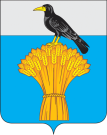  АДМИНИСТРАЦИЯ   МУНИЦИПАЛЬНОГО ОБРАЗОВАНИЯГРАЧЕВСКИЙ  РАЙОН ОРЕНБУРГСКОЙ ОБЛАСТИП О С Т А Н О В Л Е Н И ЕУТВЕРЖДЕНО:Постановлением администрации муниципального образования Грачевский районот 21.12.207 №709 пГлава района______________ О.М.Свиридов